To download, go to http://gvtc.tcsg.edu/Downloads/Downloads.html Password: downloadsClick on the link needed, like the picture below.You will need this screen for the Institution Name, Contacts, and Password info.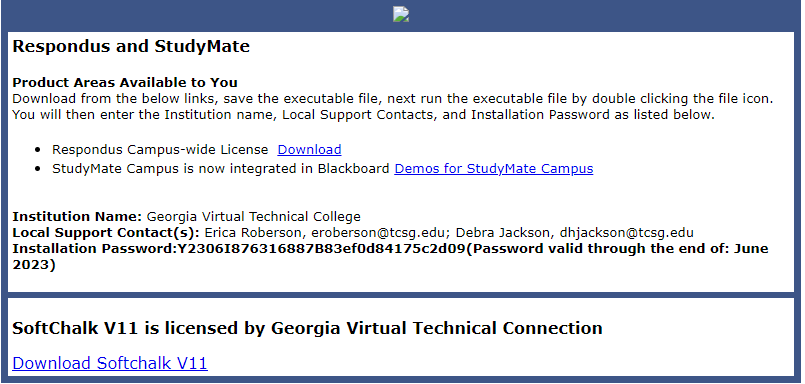 